Sample Assessment Tasks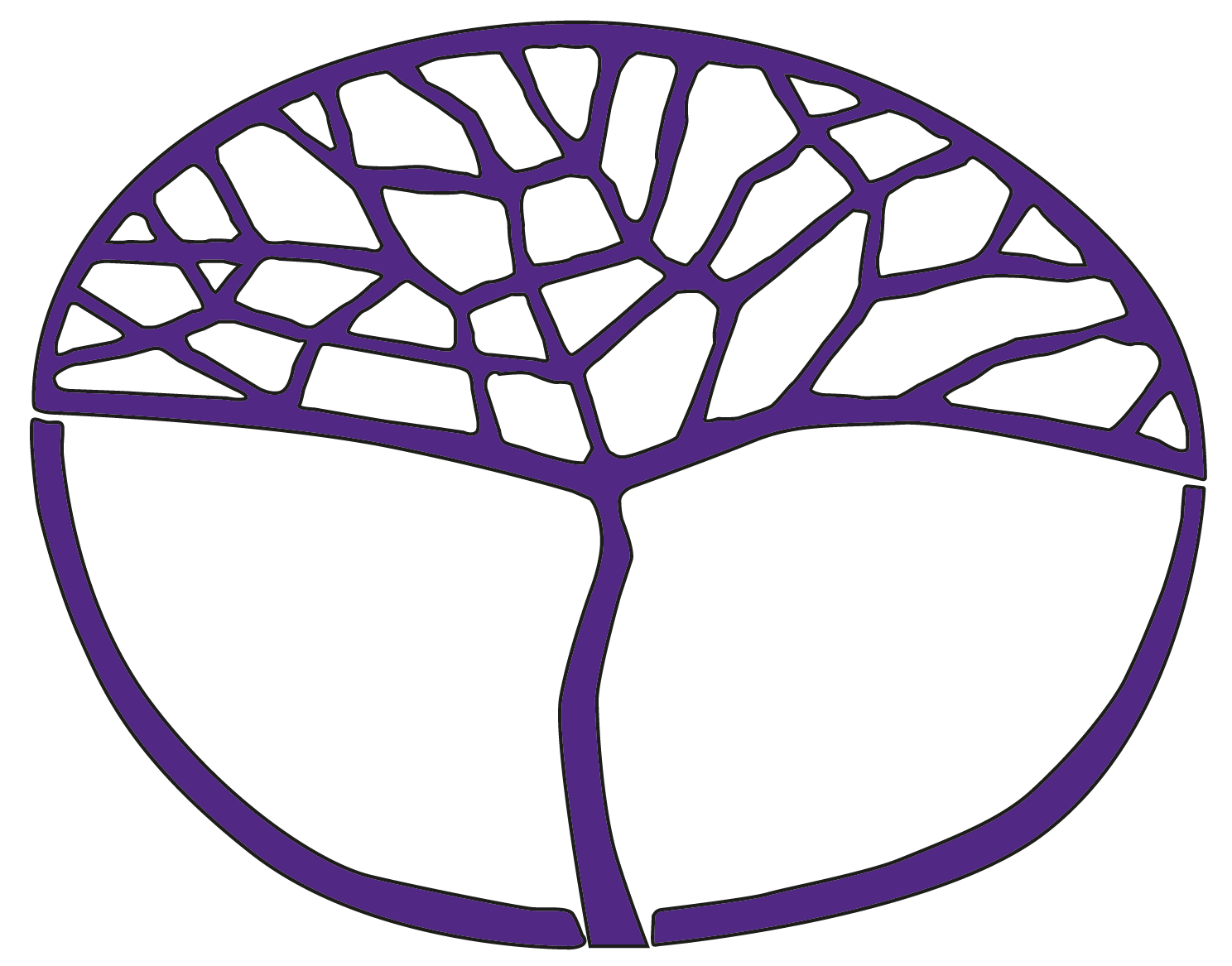 Religion and Life ATAR Year 11Acknowledgement of CountryKaya. The School Curriculum and Standards Authority (the Authority) acknowledges that our offices are on Whadjuk Noongar boodjar and that we deliver our services on the country of many traditional custodians and language groups throughout Western Australia. The Authority acknowledges the traditional custodians throughout Western Australia and their continuing connection to land, waters and community. We offer our respect to Elders past and present.Copyright© School Curriculum and Standards Authority, 2014This document – apart from any third party copyright material contained in it – may be freely copied, or communicated on an intranet, for non-commercial purposes in educational institutions, provided that the School Curriculum and Standards Authority is acknowledged as the copyright owner, and that the Authority’s moral rights are not infringed.Copying or communication for any other purpose can be done only within the terms of the Copyright Act 1968 or with prior written permission of the School Curriculum and Standards Authority. Copying or communication of any third party copyright material can be done only within the terms of the Copyright Act 1968 or with permission of the copyright owners.Any content in this document that has been derived from the Australian Curriculum may be used under the terms of the Creative Commons Attribution 4.0 International licence.DisclaimerAny resources such as texts, websites and so on that may be referred to in this document are provided as examples of resources that teachers can use to support their learning programs. Their inclusion does not imply that they are mandatory or that they are the only resources relevant to the course.Sample assessment taskReligion and Life – ATAR Year 11Unit 1 – Task 3Assessment type: InvestigationConditionsPeriod allowed for completion of the task: 3 weeksTask weighting12.5% of the school mark for this pair of units__________________________________________________________________________________Part A: Research 			(10 marks)Select one (1) important person, event or issue in the history of a religion in Australia to research.Use an appropriate retrieval and/or note-making chart to develop appropriate focus questions, document the resources used and to record your findings. Part B: Report 	(15 marks)Address each of the following in a written report:the historical context of this person, event or issuewhat happened with regard to this person, event or issuewhy this person, event or issue was important in the history of a religion in Australia.Part C: Essay 	(20 marks)The validation essay will be written in class.You will be able to use your research notes (Part A) when writing the essay. Parts A and B of the investigation will be submitted with the completed essay.Essay questionExplain why a person, event, or issue was important in the history of a religion in AustraliaMarking key for sample assessment task 3 –Unit 1Part A: ResearchPart B: Report Part C: Essay Sample assessment taskReligion and Life – ATAR Year 11Unit 1 – Task 4Assessment type: Source analysisConditionsTime for the task: 5 minutes reading time, 30 minutes working timeA source booklet consisting of three (3) sources which have been selected by the teacher.Task weighting7.5% of the school mark for this pair of units__________________________________________________________________________________Answer the following questions using the three (3) sources that have been provided to you.Name the issue addressed in both Source A and Source B.	(1 mark)________________________________________________________________________________________________________________________________Compare and contrast the messages of Source A and Source B.	(4 marks)________________________________________________________________________________________________________________________________________________________________________________________________________________________________________________________________________________________________________________________________________________________________________________________________________________________________________________________________________________________________________________________________________________________________________________________________________________________________________________________________________________________________________________________________Outline the religious response presented in Source C.	(3 marks)________________________________________________________________________________________________________________________________________________________________________________________________________________________________________________________________________________________________________________________________________________________________________________________________Explain how the point of view expressed in Source C would respond to the message of both Source A and Source B.	(5 marks)________________________________________________________________________________________________________________________________________________________________________________________________________________________________________________________________________________________________________________________________________________________________________________________________________________________________________________________________________________________________________________________________________________________________________________________________________________________________________________________________________________________________________________________________________________________________________________________________________________________________________________________________________________________________________________________________________________________________________________________________Marking key for sample assessment task 4 – Unit 1Name the issue addressed in both Source A and Source B.Compare and contrast the messages of Source A and Source B. Outline the religious response presented in Source C. Explain how the point of view expressed in Source C would respond to the message of both Source A and Source B.Sample assessment taskReligion and Life – ATAR Year 11Unit 1 – Task 1Assessment type: ExplanationConditionsTime for the task: 45 minutes Task weighting10% of the school mark for this pair of units__________________________________________________________________________________Define each of the following terms. 		Religion	(2 marks)__________________________________________________________________________________________________________________________________________________________________________________________Religious teaching	(2 marks)__________________________________________________________________________________________________________________________________________________________________________________________Religious practice	(2 marks)__________________________________________________________________________________________________________________________________________________________________________________________Religious ritual	(2 marks)__________________________________________________________________________________________________________________________________________________________________________________________Nominate one (1) religion and name three (3) of this religion’s important beliefs, teachings, rituals and practices.Religion: _____________________________beliefs											(3 marks)_____________________________________________________________________________________________________________________________________________teachings									(3 marks)_____________________________________________________________________________________________________________________________________________rituals										(3 marks)_____________________________________________________________________________________________________________________________________________practices									(3 marks)_____________________________________________________________________________________________________________________________________________With reference to one (1) religion, explain what is meant by the term ‘religious belief system’. 		(4 marks)________________________________________________________________________________________________________________________________________________________________________________________________________________________________________________________________________________________________________________________________________________________________________________________________________________________________________________________________________________________________________________________________________________________________________________________________________________________________________________________________________________________________________________________________________________________________________________________________________________________________________________________________________________________________________________________________________________________________________________________________Correctly name three (3) world religions.	(3 marks)_____________________________________________________________________________________________________________________________________________List three (3) key indicators used to identify a person as being ‘religious’.	(3 marks)_____________________________________________________________________________________________________________________________________________Explain how one (1) of these indicators is useful for understanding what being religious means. 	(3 marks)________________________________________________________________________________________________________________________________________________________________________________________________________________________________________________________________________________________________________________________________________________________________________________________________________________________________________________________________________________________________________________________________________________________________________________________________________________________________________________________________________________________________________________________________________________________________________________________________Nominate one (1) religion and outline how one (1) religious belief finds expression in a particular religion’s way of life. 	(4 marks)Religion: _________________________________________________________________________________________________________________________________________________________________________________________________________________________________________________________________________________________________________________________________________________________________________________________________________________________________________________________________________________________________________________________________________________________________________________________________________________________________________________________________________________________________________________________________________________________________________________________________________________________________________________________________________________________________Describe the origins of one (1) religious belief.	(5 marks)________________________________________________________________________________________________________________________________________________________________________________________________________________________________________________________________________________________________________________________________________________________________________________________________________________________________________________________________________________________________________________________________________________________________________________________________________________________________________________________________________________________________________________________________________________________________________________________________________________________________________________________________________________________________________________________________________________________________________________________________Outline the main features of one (1) religious belief or teaching.	(4 marks)________________________________________________________________________________________________________________________________________________________________________________________________________________________________________________________________________________________________________________________________________________________________________________________________________________________________________________________________________________________________________________________________________________________________________________________________________________________________________________________________________________________________________________________________________________________________________________________________________________________________________________________________Marking key for sample assessment task 1 – Unit 1Define each of the following terms:Nominate one (1) religion and name three (3) of this religion’s important beliefs, teachings, rituals and practices. With reference to one (1) religion, explain what is meant by the term ‘religious belief system’.Correctly name three (3) world religions. List three (3) key indicators used to identify a person as being ‘religious’.Explain how one (1) of these indicators is useful for understanding what being religious means.Nominate one (1) religion and outline how one (1) religious belief finds expression in a particular religion’s way of life. Describe the origins of one (1) religious belief.Outline the main features of one (1) religious belief or teaching.DescriptionMarksFocus questionsFocus questionsProvides focus questions that focus on key words and suggest an appropriate purpose for the research for the 2Provides some focus questions that give purpose for the research 1Subtotal/2Resources Resources Uses a wide range of resources/references and provides a clear bibliography which follows school protocols4Identifies appropriate resources/references and provides a bibliography 3Uses some resources/references and provides a bibliography, although it is not wholly accurate and/or does not follow school protocols2Use some resources/references is evident, but provides no bibliography1Subtotal/4Note takingNote takingMakes thorough notes; the detail focusing on critical elements of the topic and develops an understanding of important information4Uses notes; the structure of notes focuses on the key words with connections made between some important information3Shows evidence of some note taking. Key information is not fully addressed2Shows limited evidence of note taking, and/or does not use a note taking template1Subtotal/4Total/10DescriptionMarksThe historical context of a person, event or issueThe historical context of a person, event or issueEstablishes the particular context in which the person, event or issue is situated; includes details relevant for understanding the religion and the society/world at the time5Details the person’s, event’s or issue’s context, with some reference to the religion and the society/world at the time4Provides relevant details concerning the person’s, event’s or issue’s context 3Provides a generalised notion of a historical context2Provides limited detail about the context, or contextual detail and contains substantial inaccuracies1Subtotal/5What happened with regard to this person, event, or issueWhat happened with regard to this person, event, or issuePrecisely, and with understanding, addresses the important elements of what happened with regard to a person, event or issue 5Uses mostly relevant details about what happened with regard to a person, event or issue4Provides some correct details about what happened to a person, event or issue3Provides generalised comments about what happened to a person, event or issue2Makes limited reference to, or provides incorrect details about, what happened to a person, event or issue1Subtotal/5DescriptionMarksWhy this person, event, or issue was important in the history of a religion in AustraliaWhy this person, event, or issue was important in the history of a religion in AustraliaExplains precisely, and with understanding, why this person, event or issue was important in the history of the religion in Australia5Uses relevant details to support reasons why this person, event or issue was important in the history of the religion in Australia4Provides some reasons why this person, event or issue was important in the history of the religion in Australia3Provides some reasons why this person, event or issue was important 2Provides generalised statements concerning the importance of this person, event or issue1Subtotal/5Total/15DescriptionMarksIntroductionIntroductionWrites a paragraph comprised of appropriate statements on:the purpose or intention of the essayreference to the key terms in the questionthe intended structure of the essay1–3Subtotal/3Essay structureEssay structureDevelops a well-reasoned response through the use of well-constructed sentences and paragraphs3Consistently uses an essay structure 2Uses essay structure inconsistently1Subtotal/3ConclusionConclusionWrites a conclusion which draws the essay’s argument or point of view together3Writes a final paragraph that broadly summarises the essay2Writes a final paragraph that provides a superficial or vague summary of the essay1Subtotal/3A religion’s history in AustraliaA religion’s history in AustraliaDescribes in detail important aspects of a religion’s history in Australia5Describes some of the main features of a religion’s history in Australia4Provides details about a particular part of a religion’s history in Australia3Provides some detail that relates to a religion’s history in Australia2Provides limited detail about a religion’s history in Australia1Subtotal/5The role an important person, event or issue playedThe role an important person, event or issue playedExplains, supported by relevant detail, the role an important person, event or issue played in the history of the religion in Australia6Describes key aspects of the role a person, event or issue played in the history of a religion5Describes the role a person, event or issue played in the history of a religion 4Outlines some ways a person, event or issue played a role in the history of a religion3Provides relevant detail about a person, event or issue in the history of a religion2Provides limited relevant detail about a person, event or issue in the history of a religion1Subtotal/6Total/20DescriptionMarksCorrectly names the issue addressed1Subtotal/1DescriptionMarksRefers to the message in the source1–2(1 mark per source)Provides points of comparison of the message(s) in Source A and Source B1Provides points of contrast of the message in Source A and Source B1Subtotal/4Note: response should outline the message of both sources using evidence from the documents to support the message.Note: response should outline the message of both sources using evidence from the documents to support the message.DescriptionMarksOutlines the important elements of the religious response presented in Source C3Provides some correct detail concerning the religious response presented in Source C2Provides a generalised comment about the response presented in Source C1Subtotal/3DescriptionMarksExplains how the point of view expressed in Source C would respond to the message in both Source A and Source B5Outlines mostly relevant details about how Source C would respond to the message of both Source A and Source B4Outlines mostly relevant details about how Source C would respond to the message of either Source A or Source B3Refers to some relevant details found in either Source A or Source B or a generalised statement about how Source C would respond to either Source A or Source B2Provides a generalised statement about how Source C would respond to either Source A or Source B1Subtotal/5Total/13DescriptionMarksReligionReligionProvides an accurate definition2Provides a definition that has some inaccuracies1Religious teachingReligious teachingProvides an accurate definition2Provides a definition that has some inaccuracies1Religious practiceReligious practiceProvides an accurate definition2Provides a definition that has some inaccuracies1Religious ritualReligious ritualProvides an accurate definition2Provides a definition that has some inaccuracies1Subtotal/8DescriptionMarksBeliefsBeliefsCorrectly names a religious belief important to the nominated religion1–3(1 mark for each)TeachingsTeachingsCorrectly names a religious teaching important to the nominated religion1–3(1 mark for each)RitualsRitualsCorrectly names a religious ritual important to the nominated religion1–3(1 mark for each)PracticesPracticesCorrectly names a religious practice important to the nominated religion1–3(1 mark for each)Subtotal/12DescriptionMarksUses relevant details from the religion in support of an explanation of the term ‘religious belief system’4Provides an explanation of the term ‘religious belief system’ and includes some details that relate to the religion; contains some inaccuracies or misrepresentation of facts3Describes a religion or provides a range of religious beliefs 2Provides a generalised definition of ‘religious belief system’1Subtotal/4DescriptionMarksCorrectly names a world religion1–3(1 mark for each)Subtotal/3DescriptionMarksCorrectly names a key indicator used to identify a person as being ‘religious’1–3(1 mark for each)Subtotal/3DescriptionMarksExplains how the indicator is useful for understanding what being religious means3Explains the indicator but does not show how it useful for understanding what being religious means2Provides a simple or generalised statement about the indicator1Subtotal/3DescriptionMarksOutlines how the religious belief finds expression in a particular religion’s way of life4Names a religious belief, provides details about the religion’s way of life and makes some connection between the two; includes some inaccuracies or misrepresentations of fact3Names a religious belief and provides details about the religion’s way of life without making any connection between the two2Provides a simple or generalised statement about the religious belief1Subtotal/4DescriptionMarksAccurately describes the origins of a religious belief5Describes some key detail about the origins of a religious belief4Outlines some key detail about the origins of a religious belief3Provides relevant detail about the origin of a religious belief2Provides generalised or simple statements about the origin of a religious belief1Subtotal/5DescriptionMarksOutlines the main features of the religious belief or teaching4Outlines the features of the religious belief or teaching; may include some inaccuracies or misrepresentations of fact3Provides details that relate to the religious belief or teaching2Provides a simple or generalised statement about the religious belief or teaching1Subtotal/4Total/46